МОУ «Волоколамская начальная общеобразовательная школа №4»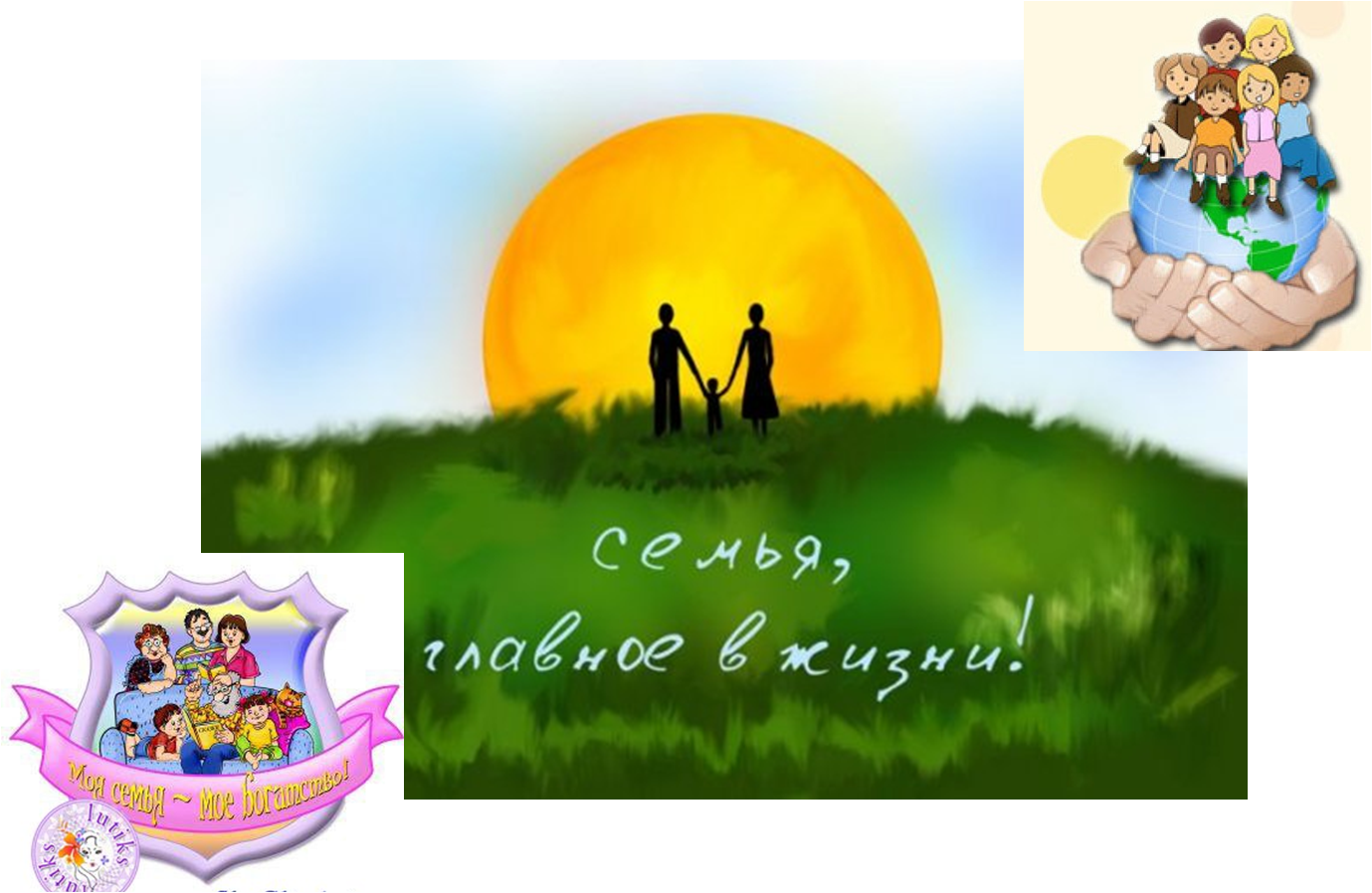 Учитель: Цыбряева Екатерина Александровна1 сентября 2012 год.Цель:Формировать желание жить в гармоничной, дружной  семье.Задачи:Способствовать укреплению у детей чувства благодарности к родителям, бабушкам и дедушкам.Создавать условия для осознания значимости семьи, как для самого ребенка, так и для общества.Продолжить работу по сплочению классного коллектива.Ход занятия:Учитель: Добрый день, мои роднульки! Мы не виделись  давно.Все такие красотульки,Вот бы снять вас всех в кино!Подросли, серьёзней стали,Но не будем долго ждать.В нашем доме, в нашем классеУрок будем  начинать!	Но сегодня наш первый урок будет совсем необычным. Я обещаю, что он будет интересным, хотя речь пойдет об очень важных вещах. Но сначала поздравление!  Каникулы кончаются —Дней отдыхали много…Друзья опять встречаютсяУ школьного порогаОкрепшими, здоровыми!Хвала лесным походам…Со знаниями новыми!И — с Новым Школьным Годом!!!Учитель: На первом уроке этого года мне хотелось бы поговорить с вами о том, что всегда в вашем сердце, мысль о чем согревает в трудные минуты, где вас всегда поддержат и любят, безусловно. О чем я говорю? (Семья)Сегодня мы поговорим о родном доме, родных людях, о семье, где каждого из нас всегда любят, ждут, заботятся о нас.- «А что такое семья?»  Семья – мама, папа, бабушка, … т.е. родные люди. Семья - самое главное в жизни для каждого из нас. Семья – это люди, те, кого мы любим, с кого берём пример, о ком заботимся, кому желаем добра. Именно в семье мы учимся любви, ответственности, заботе и уважению. Подчеркивая важность семьи, недавно в 2008 году вся страна отмечала Год Семьи, и даже был учреждён Международный день семьи. Его отмечают ежегодно - 15 мая. В семье мы проводим большую часть жизни. Здесь мы делаем первые шаги, учимся жить, преодолевать трудности. - Какой должна быть семья? (большая,  дружная, крепкая,  есть уважение,  есть понимание, взаимопомощь, весёлая, любимая, заботливая)-У кого такая семья, поднимите руки. Я знаю, что вы вместе со своей семьей замечательно провели летние каникулы.  –- Расскажите, чем вы занимались, где побывали?- Как замечательно вы отдохнули! А теперь проверим, насколько вы внимательны: какие слова в своем выступлении употреблял каждый из вас? (Мама, папа, бабушка, дедушка, брат, сестра)А кто это? (Члены семьи)- А зачем вам нужна семья? (ответы детей)Учитель: Это самые близкие и родные люди. Они никогда не бросят и не предадут. С ними мы радуемся и грустим, трудимся и отдыхаем. В любой ситуации родные люди от нас никогда не отвернутся. Всему, что вы знаете и умеете, учат вас родные и близкие люди и в первую очередь, конечно, мамы.Учитель: Как повезло каждому из нас, что у нас есть семья. Давайте прочитаем еще одно определение слова СЕМЬЯ.  (Значение слова «Семья» по Ожегову: «Семья» - Объединение людей, сплоченных общими интересами)- А сейчас я вам раздам лепестки ромашки и вы на каждом лепестке напишите воё имя, а затем мы с вами соберём ромашку.Нам повезло, есть у нас и еще одна семья – это наш класс. Мы вместе проводим много времени,  трудимся, учимся, занимаемся полезными делами, веселимся и отдыхаем. Учитель: А теперь поиграем в игру «Доскажи словечко». Я буду начинать четверостишие, а вы заканчивать словами: «Это мы – четвертый «класс», но в последнем четверостишие будьте внимательны!Класс наш в школе самый умный,Есть отличники всегда! Мы вам скажем без стесненья:Это мы – четвертый «класс»! Класс наш в школе самый шумный, Идет кругом голова! Мы вам скажем честно-честно:Это мы – четвертый «класс»! Класс наш в школе всех активней И при деле он всегда! Мы вам скажем откровенно:Это мы – четвертый «класс»! Класс наш в школе самый дружный, Не пугает нас беда! Мы вам скажем без сомнений:Это мы – четвертый «класс»! А какой веселый самый?Улыбается всегда! Мы вам громко все воскликнем:Это мы – четвертый «класс»! Класс наш в школе самый лучший, Мы – надежные друзья!Вам секрет откроем дружно:Потому что мы – семья!Учитель: Настоящая семья обязательно имеет нравственные принципы, законы, традиции. Мне хотелось бы, чтобы вы назвали те качества, которые очень важны для человека, а воспитываются они именно в семье. Я приглашаю к доске семь человек. Прикрепите подходящие лепестки к серединке цветка. (На цветных лепестках написаны положительные качества, а на черных – отрицательные)Что должно быть в настоящей счастливой семье, прочитайте. (Доброта, верность, отзывчивость, взаимопомощь, любовь, уважение, терпение)   Почему вы не выбрали лепестки чёрного цвета? (Зависть, агрессия, грубость, эгоизм, ненависть).Пусть этот получившийся цветик – семицветик принесет вашим семьям лишь только хорошее.Учитель: В прежние времена семьи были очень большие. Вместе жили бабушки и дедушки, мама, папа, дети, внуки, правнуки. Вместе трудились, воспитывали детей, заботились о стариках. Жили весело и дружно. Подтверждение этому мы находим даже в сказках, пословицах и поговорках. Давайте попробуем составить пословицы и поговорки из отдельных слов. (Дети в группах составляют пословицы и поговорки из слов на карточках)В гостях хорошо, а дома лучше.Дом без хозяйки - сиротка.Не нужен клад, когда в семье лад.Чем богаты, тем и рады.Когда семья вместе, так и душа на месте. Закончить наш первый урок мне бы хотелось пожеланием:Семейная радость Счастливые лица! Желаю всем семьям Любовью светиться! Пусть в семьях весёлый Звучит детский смех, Добрый и радостный Праздник для всех! Любовь процветает Кругом по Земле!.. Мир вашему дому И в каждой семье!